27.07.2021Скашивание травыЧернобыль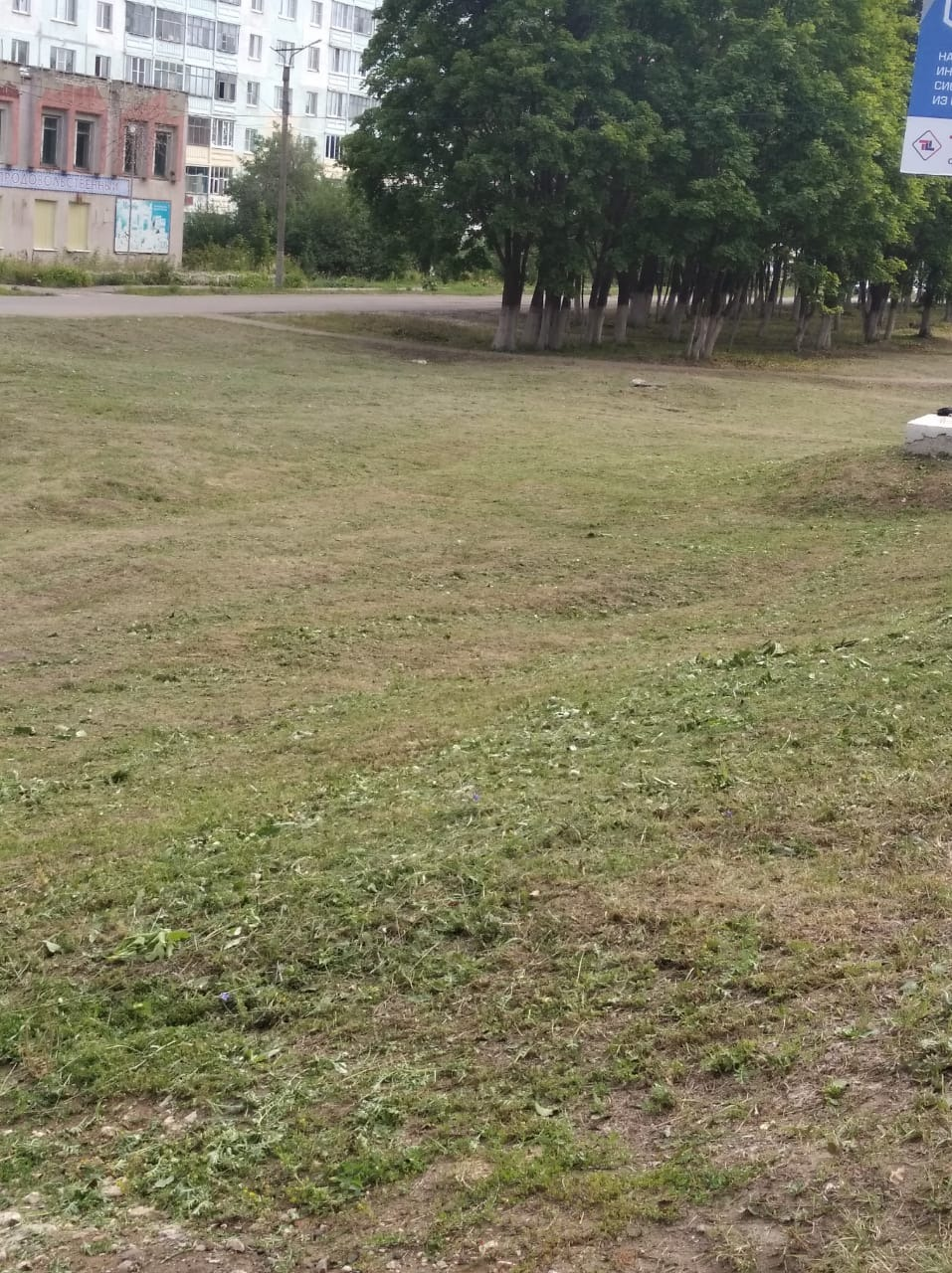 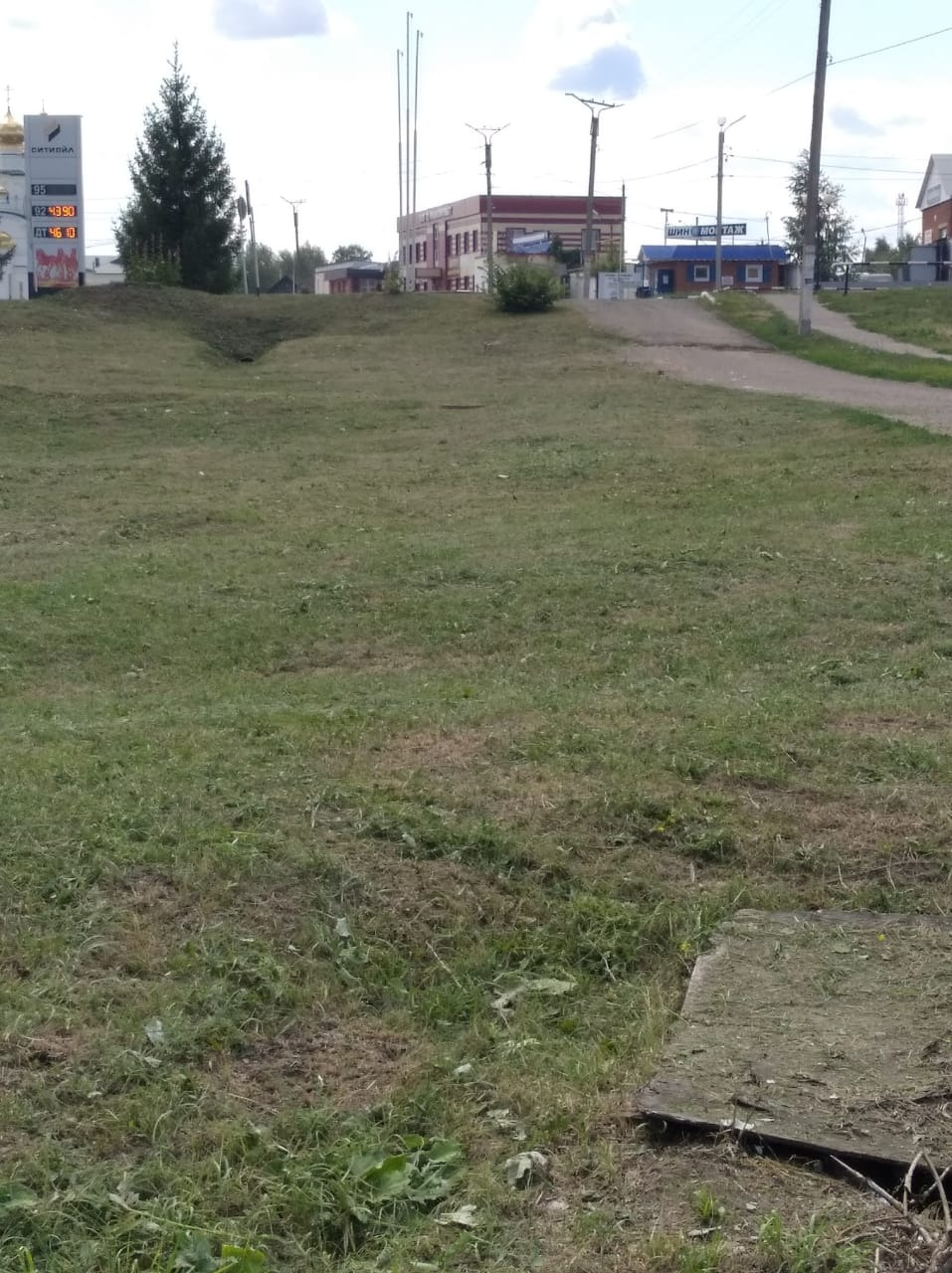 